Формуємо мовленнєву готовність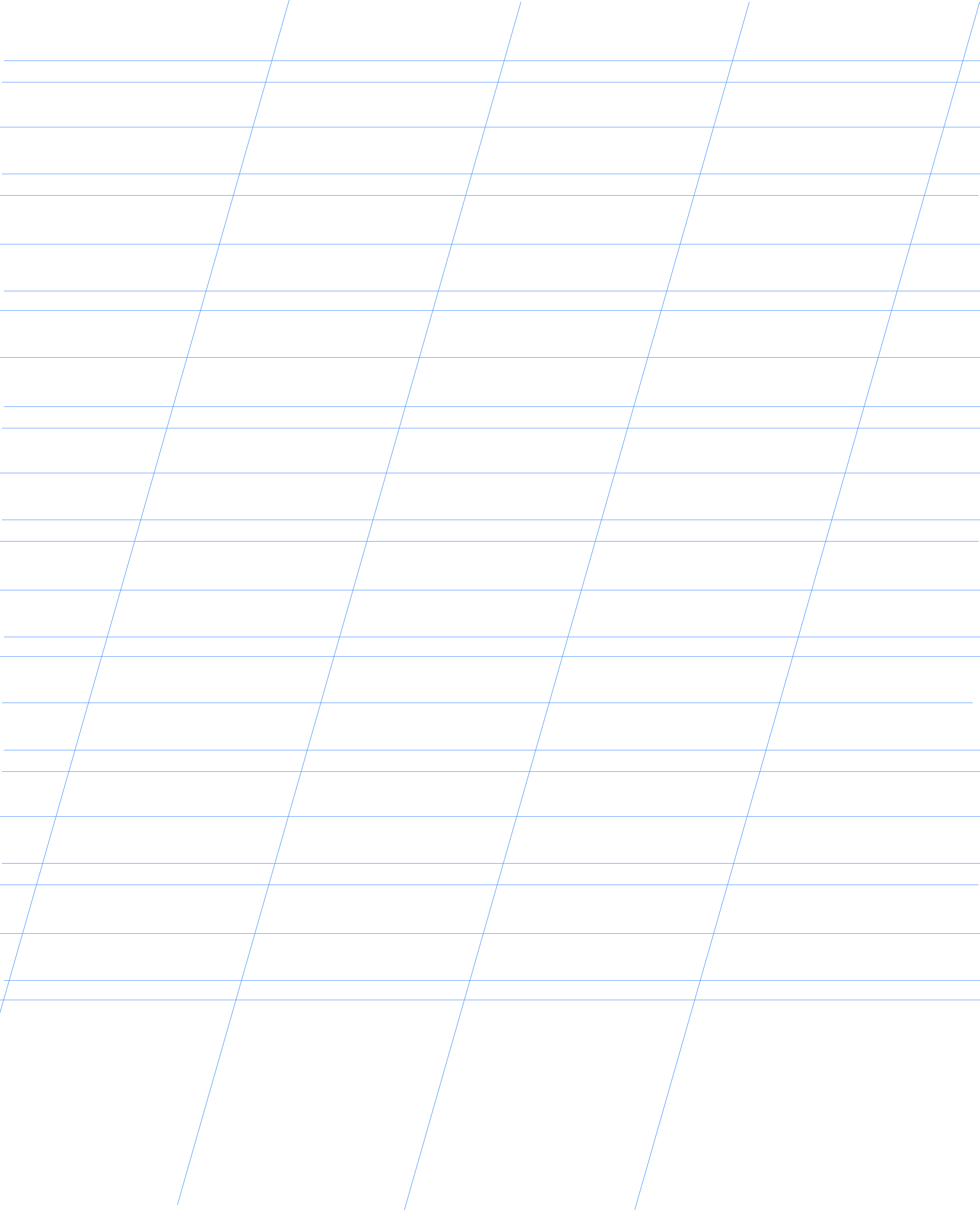 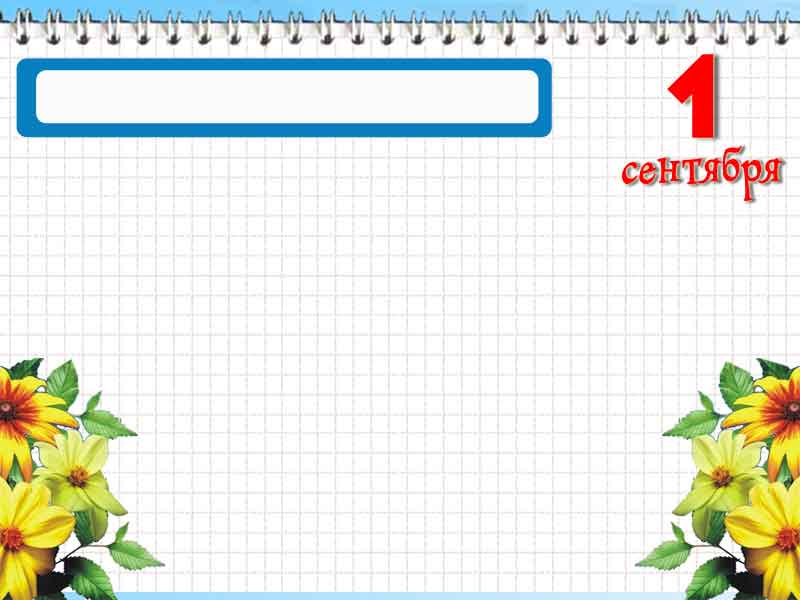 до школи у грі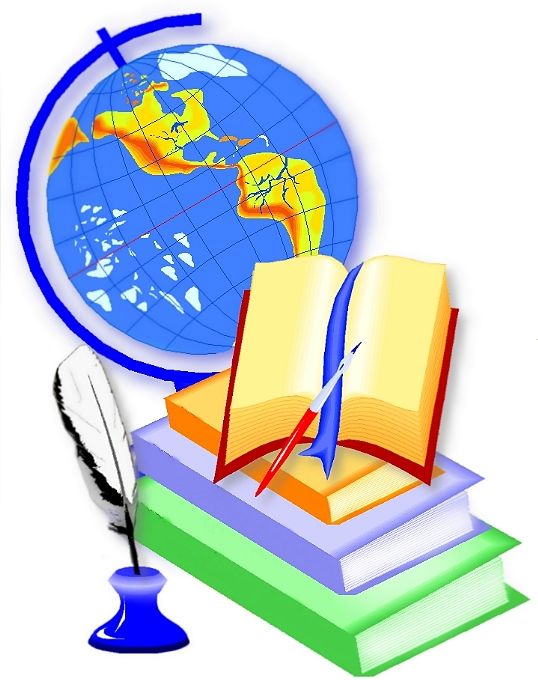 Одне з головних завдань дошкільної освіти — забезпечити дітям комфортний перехід на наступну сходинку в їхньому житті. А отже, формувати у дитини готовність до шкільного навчання, оволодіння знаннями, вміннями і навичками, а також вміння і бажання взаємодіяти з людьми. Недостатньо сформовані мовленнєві навички значно ускладнюють подальше навчання та адаптацію у шкільному колективі. Забезпечили малюку мовленнєву готовність допоможуть дидактичні ігри.Успішність навчання учнів молодших класів напряму І залежить від рівня їх готовності до школи. Поняття готовності до школи — комплексне, воно включає біологічну, соціальну та розумову зрілість малюка.Біологічна зрілість передбачає достатній фізичний розвиток дитини, сформованість основних рухових навичок (ходіння, біг, стрибки, метання тощо), розвиток загальної, дрібної моторики та фізичних якостей (швидкість, сила, витривалість, гнучкість), задовільний соматичний стан дитини в цілому.Соціальна зрілість визначається вмінням дитини співпрацювати з дорослими, однолітками, усвідомленням та дотриманням нею норм поведінки.Психологічна (розумова) зрілість охоплює мовленнєву, особистісну та інтелектуальну готовність.Мовленнєва готовність — це не лише сукупність мовних знань, умінь та навичок, а й такий рівень мовленнєвого розвитку, який забезпечує успішне включення дитини у навчальний процес і опанування нею навчальної діяльності. Мовленнєва готовність визначається сформованістю у дитини до 6 (7)-річного віку мовленнєвої компетентності (фонетико-фонематичної, лексичної, граматичної), а також достатнього рівня розвитку зв'язного мовлення.Фонетико-фонематична компетентність передбачає володіння дитиною у віці 3-4 років усією системою звуків мови (можливі деякі винятки — наприклад, сонорні звуки можуть засвоюватися дещо пізніше) та сформованість у неї фонематичних процесів: фонематичного сприймання, уявлення, контролю, аналізу та синтезу.Лексична компетентність старшого дошкільника включає вміння співвідносити слово з його семантикою; використовувати у своєму мовленні категоріальне, контекстуальне, переносне значення слів; вживати багатозначні слова, антоніми, синоніми; сформованість у його свідомості різних типів смислових зв'язків між словами (ситуативних, синтагматичних, парадигматичних), володіння навичками словотворення.Граматична компетентність дитини передбачає: на синтаксичному рівні — використання у мовленні складних, непоширених і поширених речень із сурядним і підрядним зв'язком, розуміння і утворення синтаксичних конструкцій; на морфологічному рівні — оволодіння дитиною граматичними категоріями (числа, відмінка, роду, особи), флективною системою рідної мови (системою закінчень слів відмінюваних частин мови), вмінням утворювати словоформи за аналогією. До чотирьох років у дитини, як правило, сформована морфологічна сторона мовлення у найбільш продуктивних її проявах.Необхідний рівень розвитку зв'язного мовлення передбачає володіння дитиною монологічним і діалогічним видами зв'язного мовлення. Монологічне мовлення характеризується вмінням описати предмет, явище, подію, скласти невелику розповідь за планом, серією малюнків, сюжетною картиною, переказати текст. Діалогічне зв'язне мовлення включає вміння ставити запитання і відповідати на них, вести бесіду.Розвиток мовлення дошкільника відбувається постійно — під час занять, прогулянок, пізнавальної, образотворчої, трудової та побутової діяльності у дитсадку та вдома.Оскільки до семирічного віку гра залишається провідним видом діяльності дитини, то одним з найефективніших засобів формування мовленнєвої готовності є дидактичні ігри та вправи ігрового змісту. Гра забезпечує розвиток загальної і пізнавальної активності, розширює уявлення дітей про навколишнє середовище, спонукає до самостійності та ініціативності, закріплює вміння висловлювати власну думку, підвищує мовленнєву активність дошкільника.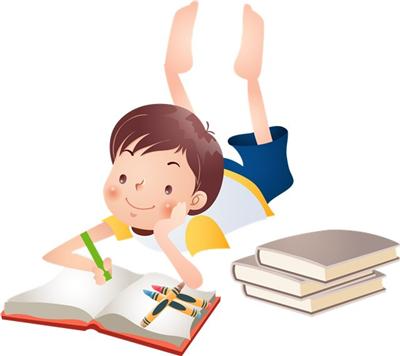 